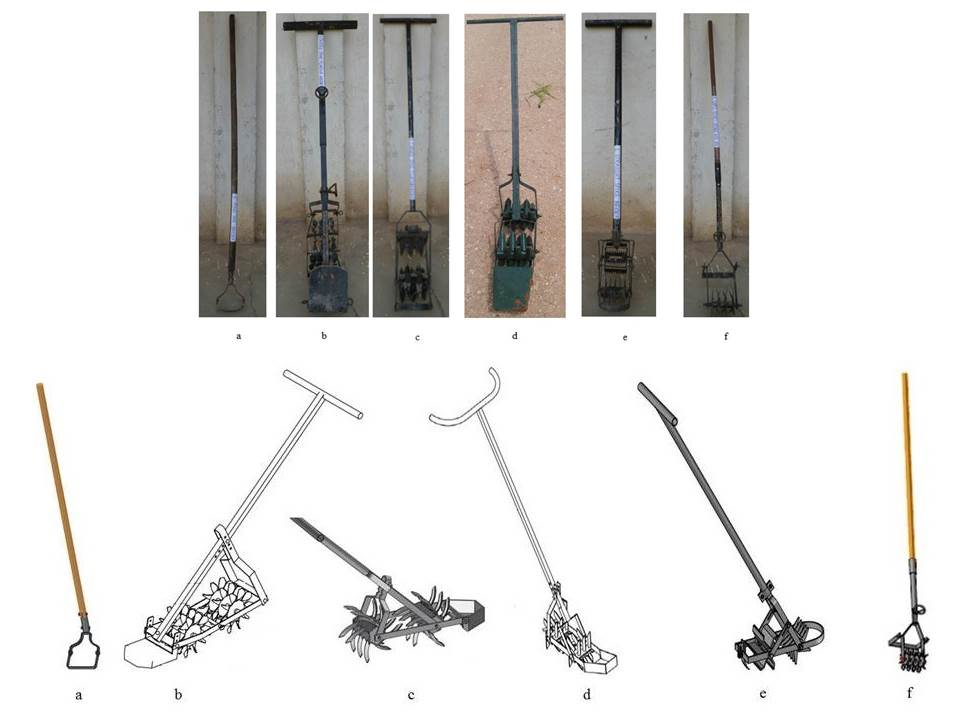 Fig. S1. View of the tested weeders and their technical drawingsa = ring hoe; b = twisted-spike floating weeder; c = curved spike floating weeder; d = straight-spike floating weeder; e = straight spike weeder;    f = simple rotary weeder